Дан безбедног интернета 2019. “Заједно за бољи интернет”Уторак, 5. фебруар 2019. годинеПалата Србије, источни улаз, сала 368, Булевар Михајла Пупина 2, Београд11:00 - 13:00АГЕНДА11:00 Свечано отварањеТатјана Матић - државни секретарка Министарства трговине, туризма и телекомуникацијаКатарина Алексић – саветница министра просвете, науке и технолошког развоја за дигитализацију у просвети и науци11:15 - 13:00 Округли „Заједно за бољи интернет“Улога образовања у развоју дигиталне писмености и безбедности (вршњачко насиље путем интернета- сајбербулинг)Катарина Алексић, Биљана Лајовић и Звездана Мијоковић - Министарство просвете, науке и технолошког развојаПрекомерна употреба интернета, видео игрица и утицај друштвених мрежа на децу и младеДр Александра Бубера – психијатар и психотерапеутПрим. др Ивица Младеновић – психијатар и психотерапеут, начелник Клинике за болести зависности Института за ментално здрављеНада Тодоресков – психологПауза 15 минутаИнституционална и цивилна (НВО) борба против опасности које вребају на интернетуТатјана Ђурашковић – МУП - одељење за високотехнолошки криминалВладимир Пешић, Џенана Рудоња - Национални контакт центар за безбедност деце на интернетуТања Ранковић- УНИЦЕФДанило Кривокапић, Андреј Петровски - Шер фондацијаИвана Миленковић - Удружење „Друг није мета“Емили Финк- УНИТАС ФондДрагана Ђурић, Јагода Петровић Укај - НАРНС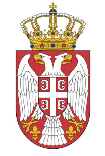 Република СрбијаМИНИСТAРСТВО ТРГОВИНЕ, ТУРИЗМА И ТЕЛЕКОМУНИКАЦИЈА